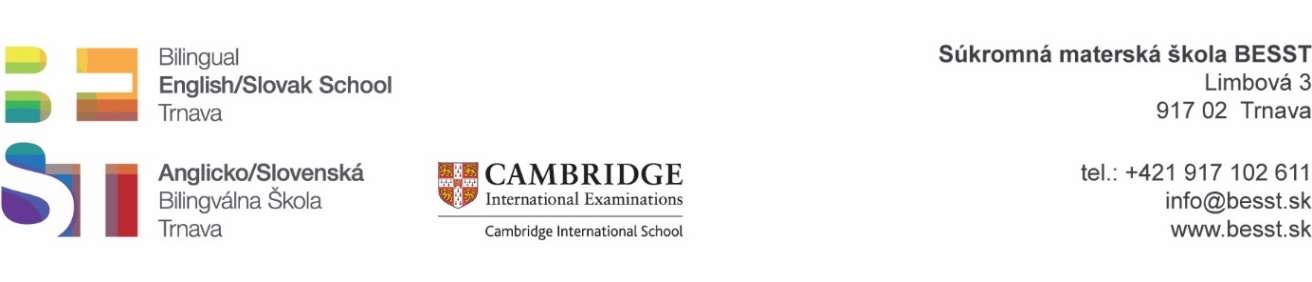 ŽIADOSŤ o prijatie dieťaťa na predprimárne vzdelávanieŽiadam o prijatie môjho syna/dcéry do materskej školy na pobyt:  1. celodenný        2. poldenný          Dátum nástupu dieťaťa do materskej školy: ..................................................................................................................Meno a priezvisko dieťaťa.................................................................................................................................................Dátum a miesto narodenia: ..................................................................................................................................................Národnosť: ............................ Štátna príslušnosť: ............................... Rodný jazyk:..........................................................Rodné číslo: ..............................................................Trvalý pobyt: .......................................................................................................................................................................Otec:Meno, priezvisko:................................................................................................................................................................. Trvalý pobyt: .......................................................................................................................................................................E-mail: ..................................................................................Telefonický kontakt: .............................................................Matka:Meno, priezvisko: ...............................................................................................................................................................Trvalý pobyt:: ......................................................................................................................................................................E-mail: ...................................................................................Telefonický kontakt: ...........................................................Korešpondenčná adresa:.............................................................................................................................................................................................----------------------------------------------------------------------------------------------------------------------------------------------Čestne vyhlasujem, že údaje uvedené v tejto žiadosti sú pravdivé. Beriem na vedomie, že žiadosť môže byť podaná do smš len spolu s lekárskym potvrdením.Vaše osobné údaje spracúvame v súlade s platným Zákonom o ochrane osobných údajov (18/2018) a Nariadením Európskeho parlamentu a Rady EÚ 2016/679.     Podpisy oboch zákonných zástupcov: ................................................................................................................................V Trnave, dňa: ..............................................................----------------------------------------------------------------------------------------------------------------Potvrdenie o zdravotnej spôsobilostiCelkový zdravotný stav dieťaťa vzhľadom k veku (psychický, fyzický, zmyslový vývin, povinné očkovania: áno-nie, alergie,.......): .........................................................................................................................................................................................................................................................................................................................................................................................................................................................................................................................................................................................Potvrdzujem, že dieťaťu neboli diagnostikované žiadne choroby, ktoré by neumožňovali jeho prijatie do materskej školy.Dátum vydania potvrdenia: .................................                                                   .......................................................................................                                                                                                                                                                 Odtlačok pečiatky a podpis detského  lekáraMeno detského  lekára a telefonický kontakt :........................................................................................................................................SMŠ BESST Limbová 3, Trnava, ivana.puskarova@besst.sk, tel. č. 0917 102 611